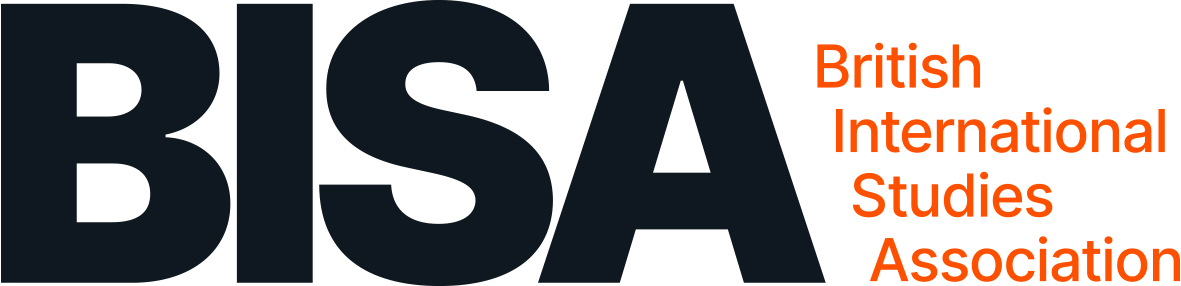 Early-Career Small Research Grants application formPlease ensure you are eligible for the award before completing this application and have read the guidelines at https://www.bisa.ac.uk/members/funding/early-career-small-research-grants 
Personal Details: Full name and title: Address for correspondence:Telephone number:Email address:Date of award of PhD and awarding institution:Title of PhD:Current appointment, dates and sponsoring institutionProject Details: 
Title of research project for this application:Dates for Grant if awarded:Start:						Finish:
Abstract (200-300 words)Research objectives of project (100-200 words)What is original about the project? (100-200 words)What impact might the project have on a non-academic audience? (100-200 words)Note: the impact may not be direct; the grant may be the first step in work of longer gestation where the impact and public relevance is more obvious.Will the project be of benefit to BISA? (100 -200 words)Methodology and contribution (max 500 words)What is the project’s proposed methodology? Where will the research be undertaken?Plans for publication and broader dissemination of the researchFuture researchIf not already covered in your answers to any of the questions above, explain how this project might contribute to the future development of a future programme of research (max 200 words)PublicationsPlease list your principal publications to date (up to a maximum of six)Permissions and collaborationsPlease provide details of any permissions (visas, permits etc) that might be needed for the proposed project, and any collaborators or collaborating organisationsRisk assessment, safety management plan and ethical approvalIf appropriate, please enclose a risk assessment and details of institutional ethical approvals required for the proposed work (separate sheets if necessary)Particulars of other supportWill you need to be absent from your employing institution to undertake the proposed research? If yes, has the necessary leave been granted?Have you made any other applications in connection with this project? If yes, to whom and with what results? BudgetPlease provide a breakdown of the total costs that will be incurred, specifying the particular items for which the application is being made. Please note we will only fund reasonable travel/subsistence costs and checks are made on expenditure.  Please note also that awards will be paid into institutional bank accounts and that BISA will not allow funding to be top sliced to cover institutional overheads. To that end, please provide confirmation from a relevant University officer (for instance, your Head of Department/School) confirming that these arrangements are acceptable.Please note the following rules on eligible costs. The funds can be used for travel and fieldwork expenses, access to archives, research training, transcription, short-term research assistance, and translation. The funds CANNOT be used to buy out individual staff time or to cover any overheads. Please let us know how you heard about this grantDeclaration and applicant signatureThe information submitted in this application is to the best of my knowledge correct at the time this application was made. Should any significant developments arise since this application was made I will keep the association informed. Should the proposed study be cancelled, I undertake to return the grant award in full. Should the proposed study be reduced, I undertake to return any remaining grant in full. 


Signed ………………………………………………….		Date: …………………………………………..

Data ProtectionThe information you have provided on this form will be held by the Association electronically, will only be used in connection with your application and only shared as part of the decision-making process. Your nomination will be connected with your member profile.